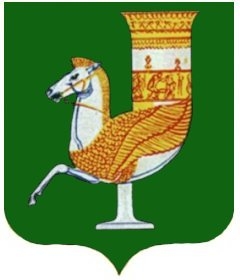 П О С Т А Н О В Л Е Н И ЕАДМИНИСТРАЦИИ   МУНИЦИПАЛЬНОГО  ОБРАЗОВАНИЯ «КРАСНОГВАРДЕЙСКОЕ СЕЛЬСКОЕ ПОСЕЛЕНИЕ»От 17.04.2017г. № 51с. КрасногвардейскоеО проекте Постановления администрации муниципального образования «Красногвардейское сельское поселение «Об изменении вида разрешенного  использования земельного участка  с кадастровым номером 01:03:1100038:154, площадью 1130 кв.м., расположенного по адресу Республика Адыгея, Красногвардейский район, с. Красногвардейское,  ул.Первомайская б\н»,  проведении по нему публичных слушаний и установлении порядка учета предложений граждан Рассмотрев заявление Чепурного Ивана Павловича, в соответствии со статьей 21 Правил землепользования и застройки муниципального образования «Красногвардейское сельское поселение», статьями 12, 20 Устава муниципального образования «Красногвардейское сельское поселение»,   Положением «О публичных слушаньях в муниципальном образовании «Красногвардейское сельское поселение»постановляю:	1. Одобрить проект Постановления администрации муниципального образования «Красногвардейское сельское поселение» «Об изменении вида разрешенного  использования земельного участка  с кадастровым номером 01:03:1100038:154, площадью 1130 кв.м., расположенного по адресу Республика Адыгея, Красногвардейский район, с. Красногвардейское,  ул.Первомайская б\н» – приложение № 1.	2. Обнародовать проект Постановления администрации муниципального образования «Красногвардейское сельское поселение» «Об изменении вида разрешенного  использования земельного участка  с кадастровым номером 01:03:1100038:154, площадью 1130 кв.м., расположенного по адресу Республика Адыгея, Красногвардейский район, с. Красногвардейское,  ул.Первомайская б\н»  в срок до «20» апреля 2017 г.	3. С целью организации работы по учету предложений граждан по проекту «Об изменении вида разрешенного  использования земельного участка  с кадастровым номером 01:03:1100038:154, площадью 1130 кв.м., расположенного по адресу Республика Адыгея, Красногвардейский район, с. Красногвардейское,  ул.Первомайская б\н» муниципального образования «Красногвардейское сельское поселение» создать совместную комиссию муниципального образования «Красногвардейское сельское поселение» согласно приложению № 2 к настоящему Постановлению.	4. Установить, что предложения граждан по проекту Постановления администрации муниципального образования «Красногвардейское сельское поселение» «Об изменении вида разрешенного  использования земельного участка  с кадастровым номером 01:03:1100038:154, площадью 1130 кв.м., расположенного по адресу Республика Адыгея, Красногвардейский район, с. Красногвардейское,  ул.Первомайская б\н»  принимаются в письменном виде совместной комиссией муниципального образования «Красногвардейское сельское поселение» с «21» апреля 2017 года до «12» мая 2017 года по адресу: с.Красногвардейское, ул. 50 лет Октября, 31, с 08.00 до 16.00 часов ежедневно (кроме выходных).	5. Для обсуждения проекта Постановления администрации муниципального образования «Красногвардейское сельское поселение» «Об изменении вида разрешенного  использования земельного участка  с кадастровым номером 01:03:1100038:154, площадью 1130 кв.м., расположенного по адресу Республика Адыгея, Красногвардейский район, с. Красногвардейское,  ул.Первомайская б\н»  с участием жителей, руководителю совместной комиссии, указанной в пункте 3 настоящего Решения, организовать проведение публичных слушаний «15» мая 2017 года в 10 часов в здании администрации муниципального образования «Красногвардейское сельское поселение».	6. Утвердить порядок проведения публичных слушаний по проекту Постановления администрации муниципального образования «Красногвардейское сельское поселение «Об изменении вида разрешенного  использования земельного участка  с кадастровым номером 01:03:1100038:154, площадью 1130 кв.м., расположенного по адресу Республика Адыгея, Красногвардейский район, с. Красногвардейское,  ул.Первомайская б\н» согласно приложению № 3.	7.   Контроль за выполнением настоящего постановления возложить на отдел правового сопровождения и управления имуществом администрации МО «Красногвардейское сельское поселение» (О.А.Левина).	8. Настоящее Постановление подлежит одновременному обнародованию с проектом Постановления администрации муниципального образования «Красногвардейское сельское поселение» «Об изменении вида разрешенного  использования земельного участка  с кадастровым номером 01:03:1100038:154, площадью 1130 кв.м., расположенного по адресу Республика Адыгея, Красногвардейский район, с. Красногвардейское,  ул.Первомайская б\н» и вступает в силу со дня его официального обнародования.   Глава муниципального образования «Красногвардейское сельское  поселение»                                                               Д.В. ГавришПроект подготовлен и внесен:Начальник отдела правового сопровождения                                                                О.А. Левинаи управления имуществомСогласован:1-ый заместитель главы                                                                                                     К.Х. ЧитаовГлавный специалист по общим вопросам                                                                      А.В.СоседкоПроектПриложение № 1 к Постановлению администрациимуниципального образования «Красногвардейское сельское поселение»№ 51  от «17» апреля  2017 г.П О С Т А Н О В Л Е Н И ЕАДМИНИСТРАЦИИ   МУНИЦИПАЛЬНОГО  ОБРАЗОВАНИЯ «КРАСНОГВАРДЕЙСКОЕ СЕЛЬСКОЕ ПОСЕЛЕНИЕ»Об изменении вида разрешенного  использования земельного участка  с кадастровым номером 01:03:1100038:154, площадью 1130 кв.м., расположенного по адресу Республика Адыгея, Красногвардейский район, с. Красногвардейское,  ул. Первомайская б\нРассмотрев результаты публичных слушаний, в соответствии со статьей 39 Градостроительного кодекса Российской Федерации, Правилами землепользования и застройки муниципального образования «Красногвардейское сельское поселение», Уставом муниципального образования «Красногвардейское сельское поселение»                                                      Постановляю:	1. Изменить вид разрешенного использования земельного участка входящего в территориальную зону П-5 (зона предприятий, производств и объектов V класса опасности СЗЗ-50 м),  с кадастровым номером 01:03:1100038:154, площадью 1130 кв.м., расположенного по адресу Республика Адыгея, Красногвардейский район, с. Красногвардейское,  ул.Первомайская б/н с  «магазины» на «склады».	2. Данное постановление направить в Управление Федеральной службы государственной регистрации, кадастра и картографии по Республике Адыгея.	4. Контроль за выполнением настоящего постановления возложить на отдел правового сопровождения и управления имуществом администрации МО «Красногвардейское сельское поселение» (Левина О.А.).	5.Обнародовать данное постановление в установленном порядке.	6.Настоящее Постановление вступает в силу со дня его официального обнародования.Глава  муниципального образования «Красногвардейское сельское  поселение»                                                               Д.В. ГавришПриложение № 2 к Постановлению администрациимуниципального образования «Красногвардейское сельское поселение»№ 51  от «17» апреля  2017 г.СОСТАВ совместной комиссии муниципального образования «Красногвардейское сельское поселение»по подготовке и проведению публичных слушаний по обсуждению проектаПостановления администрации муниципального образования «Красногвардейское сельское поселение» «Об изменении вида разрешенного  использованияземельного участка  с кадастровым номером 01:03:1100038:154,площадью 1130 кв.м., расположенного по адресу Республика Адыгея,Красногвардейский район, с. Красногвардейское,  ул. Первомайская б\н»   Приложение № 3 к Постановлению администрациимуниципального образования «Красногвардейское сельское поселение»№ 51 от «14» апреля  2017 г.Порядок проведения публичных слушанийпо проекту Постановления администрации муниципального образования «Об изменении вида разрешенного  использованияземельного участка  с кадастровым номером 01:03:1100038:154,площадью 1130 кв.м., расположенного по адресу Республика Адыгея,Красногвардейский район, с. Красногвардейское,  ул. Первомайская б\н»	1. Для обсуждения проекта Постановления администрации муниципального образования «Красногвардейское сельское поселение» «Об изменении вида разрешенного  использования земельного участка  с кадастровым номером 01:03:1100038:154, площадью 1130 кв.м., расположенного по адресу Республика Адыгея, Красногвардейский район, с. Красногвардейское,  ул. Первомайская б\н» (далее – проекта Постановления) проводятся публичные слушания.	2. Организацию и проведение публичных слушаний, а также сбор и обработку предложений граждан,  поступивших в отношении проекта Постановления, осуществляет руководитель совместной комиссии муниципального образования «Красногвардейское сельское поселение» по учету предложений граждан по проекту Постановления администрации муниципального образования «Красногвардейское сельское поселение» ««Об изменении вида разрешенного  использования земельного участка  с кадастровым номером 01:03:1100038:154, площадью 1130 кв.м., расположенного по адресу Республика Адыгея, Красногвардейский район, с. Красногвардейское,  ул. Первомайская б\н»» (далее по тексту – руководитель совместной комиссии).	3. В публичных слушаниях вправе принять участие каждый житель муниципального образования «Красногвардейское сельское поселение». 	4. На публичных слушаниях по проекту Постановления выступает с докладом и председательствует руководитель совместной комиссии (далее по тексту – председательствующий).	5. Для ведения протокола публичных слушаний председательствующий определяет секретаря публичных слушаний.	6. Участникам публичных слушаний обеспечивается право высказать свое мнение по проекту Постановления.	6.1. Всем желающим выступить предоставляется слово, в зависимости от количества желающих выступить председательствующий вправе ограничить время любого из выступлений.	6.2. Председательствующий вправе принять Решение о перерыве в публичных слушаниях и продолжении их в другое время.	6.3. По истечении времени, отведенного председательствующим на проведение публичных слушаний, участники публичных слушаний, которым не было предоставлено слово, вправе представить свои замечания и предложения в письменном виде. Устные замечания и предложения по проекту решения заносятся в протокол публичных слушаний, письменные замечания и предложения приобщаются к протоколу, который подписывается председателем и секретарем.	7. Поступившие от населения замечания и предложения по проекту Постановления, в том числе в ходе проведения публичных слушаний, носят рекомендательный характер.	8. Результаты публичных слушаний в форме итогового документа подписываются председательствующим и подлежат официальному опубликованию.	После завершения рассмотрения замечаний и предложений граждан, а также результатов публичных слушаний администрацией муниципального образования «Красногвардейское сельское поселение» принимается Постановление ««Об изменении вида разрешенного  использования земельного участка  с кадастровым номером 01:03:1100038:154, площадью 1130 кв.м., расположенного по адресу Республика Адыгея, Красногвардейский район, с. Красногвардейское,  ул. Первомайская б\н»».1.Гавриш Д.В.- Глава муниципального образования «Красногвардейское сельское поселение» – председатель комиссии3.Читаво К.Х.- 1-ый зам. главы администрации муниципального образования «Красногвардейское сельское поселение»4.Мышкина М.А.- начальник финансового отдела администрации муниципального образования «Красногвардейское сельское поселение» 5.Левина О.А.- начальник отдела правового сопровождения и управления имуществом администрации муниципального образования «Красногвардейское сельское поселение»6.Гавриш Р.В.- председатель постоянной комиссии по бюджетно-финансовым, налоговым и экономическим вопросам Совета народных депутатов муниципального образования «Красногвардейское сельское поселение»7.Сабанокова И.Х.- член постоянной комиссии по бюджетно-финансовым, налоговым и экономическим вопросам Совета народных депутатов муниципального образования «Красногвардейское сельское поселение»